SCENARIUSZ ZAJĘĆ REWALIDACYJNCH DLA DZIECKA Z AFAZJĄTemat: Wiosna, wiosna Data :08.04.2021r. Opracowanie: mgr Paulina Siara Cele:rozwijanie mowy i wzbogacenie słownika;rozwijanie umiejętność matematycznych; rozwijanie sprawności grafomotorycznych; rozwijanie zainteresowania otaczającą rzeczywistością.wzmacnianie więzi rodzinnych Cele operacyjne:Dziecko:  nazywa wiosenne obrazki;rozpoznaje i nazywa kolory;dzieli słowa na sylaby;przelicza elementy w zakresie 5;Metody: wspierająca, stymulująca, usprawniająca;zadań stawianych dziecku;praktycznego działania. Formy:indywidualna Środki dydaktyczne: wiosenne obrazki: pszczółka, żabka, bocian, tulipan, motyl, stokrotka, obrazki przedstawiające kwiaty, paski brązowego papieru, nagranie dowolnej muzyki, kredki, nożyczki. Realizacja: Wiosenne obrazki- przed dzieckiem leżą różne wiosenne obrazki z kwiatami, owadami, ptakami. Dziecko ogląda je. Rodzic mówi np.: Stokrotka wita się
 z tulipanem. Dziecko znajduje obrazki i odkłada je, aż się skończą.  Powtarza nazwy rzeczy znajdujących się na obrazkach i dzieli je na sylaby ( załącznik nr.1 ) Kwiaty – zabawa matematyczna. Dziecko z pomocą rodzica rozcina po liniach kartoniki z kwiatami.  Rodzic rozkłada w rozsypce na dywanie obrazki kwiatów 
(załącznik nr. 2.). Wyjaśnia, że przed wysadzeniem kwiatów do ogrodu, ogrodnik chce je pogrupować według kolorów płatków. Rodzic rozkłada pięć brązowych kartek papieru –„grządki”, a dziecko segregują kartoniki z kwiatami, zwracając uwagę na barwę płatków, i układają je na „grządkach”. Gdy skończy, przelicza kartoniki 
w każdym zbiorze i mówi, których kwiatów jest najmniej, 
a których najwięcej. Spacer biedronki- masażyk relaksacyjny.  Rodzic z dzieckiem siadają na dywanie, tak by dziecko było odwrócone placami do opiekuna. Biedroneczka mała po trawce biegała. -  rodzic delikatnie porusza palcami w różnych kierunkach,Nóżkami tupała, - naprzemiennie uderza w plecy otwartymi dłońmi,rączkami machała. – masuje je obiema rękami,Potem się ślizgała - przesuwa zewnętrzną stroną dłoni do góry,do góry i w dół. - wewnętrzną w dół,W kółko się kręciła - rysuje rękami koła w przeciwnych kierunkach,i piłką bawiła. - delikatnie uderza pięściami,Gdy deszcz zaczął padać, -stuka palcami wskazującymi z góry na dół,pod listkiem się skryła – rysuje obiema rękami kształt liścia,i bardzo zmęczona spać się położyła. – przesuwa złączone dłonie w jedną
 i w drugą stronę.Co się zmieniło ?-  zabawa dźwiękonaśladowcza ( można wykorzystać obrazki 
z zabawy „Wiosenne obrazki”). Rodzic rozkłada przed dzieckiem trzy obrazki 
i wspólnie z nim wypowiada wyraz dźwiękonaśladowczy . Dziecko stara się poprawnie wymówić dźwięki i zapamiętać kolejność ułożonych obrazków. Następnie zamyka oczy, a rodzic zabiera jedne z obrazków, zmienia ich kolejność albo podmienia jeden z nich innym. Zadaniem dziecka jest wykrycie tej zmiany.  Motylek – zabawa logorytmiczna. Dziecko porusza się w różnych kierunkach szybko lub wolno, a w czasie pauzy zastyga w bezruchu, przybierając dowolną pozę. Dopasuj cienie- karta pracy (załącznik nr.3).Podziękowanie za wspólną zabawę, przybicie piątki. Rodzic  powtarza masażyk relaksacyjny o biedronce. Załącznik nr.1 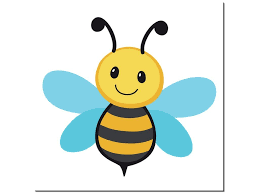 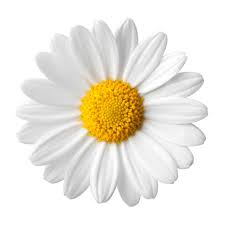 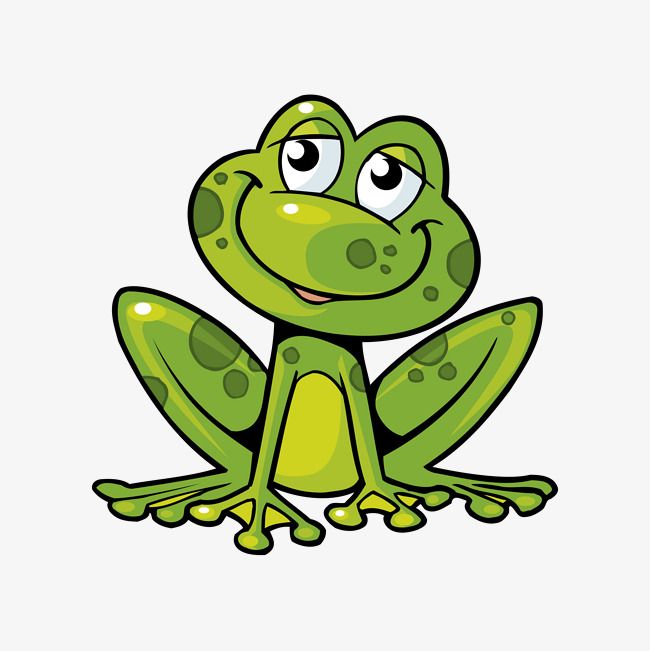 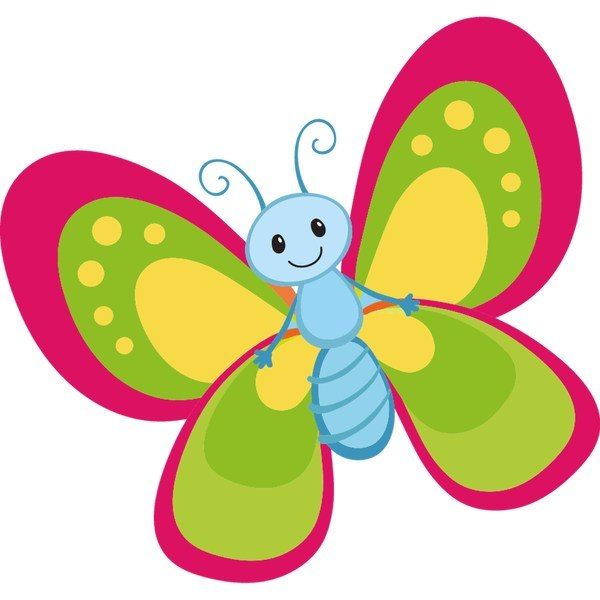 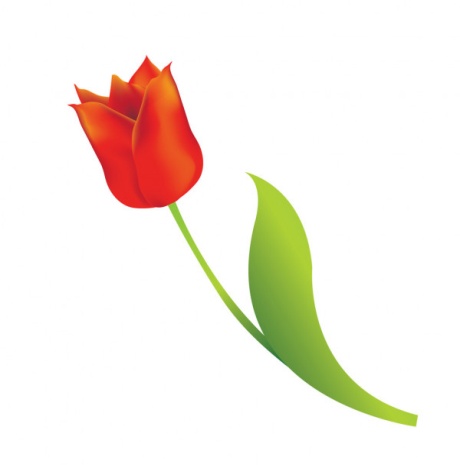 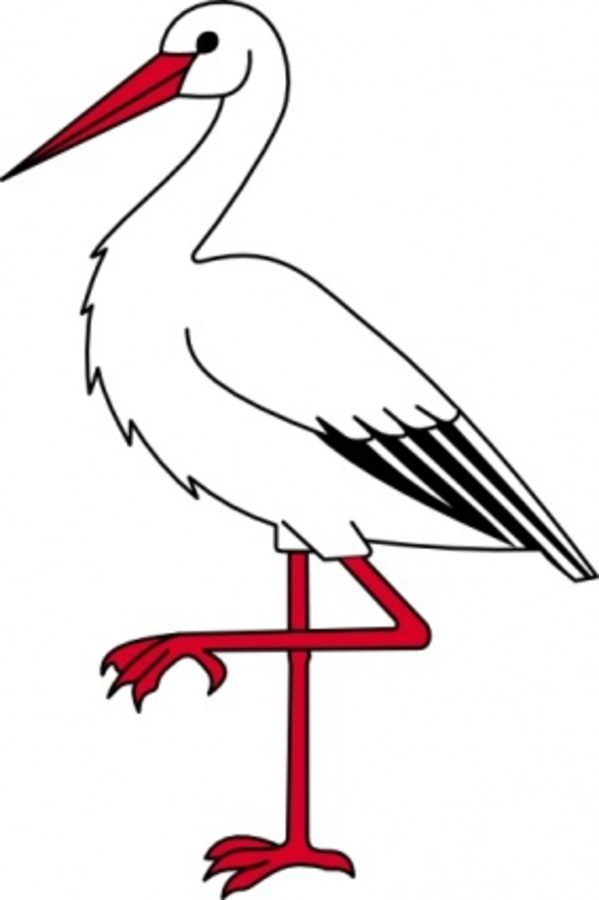 Załącznik nr. 2 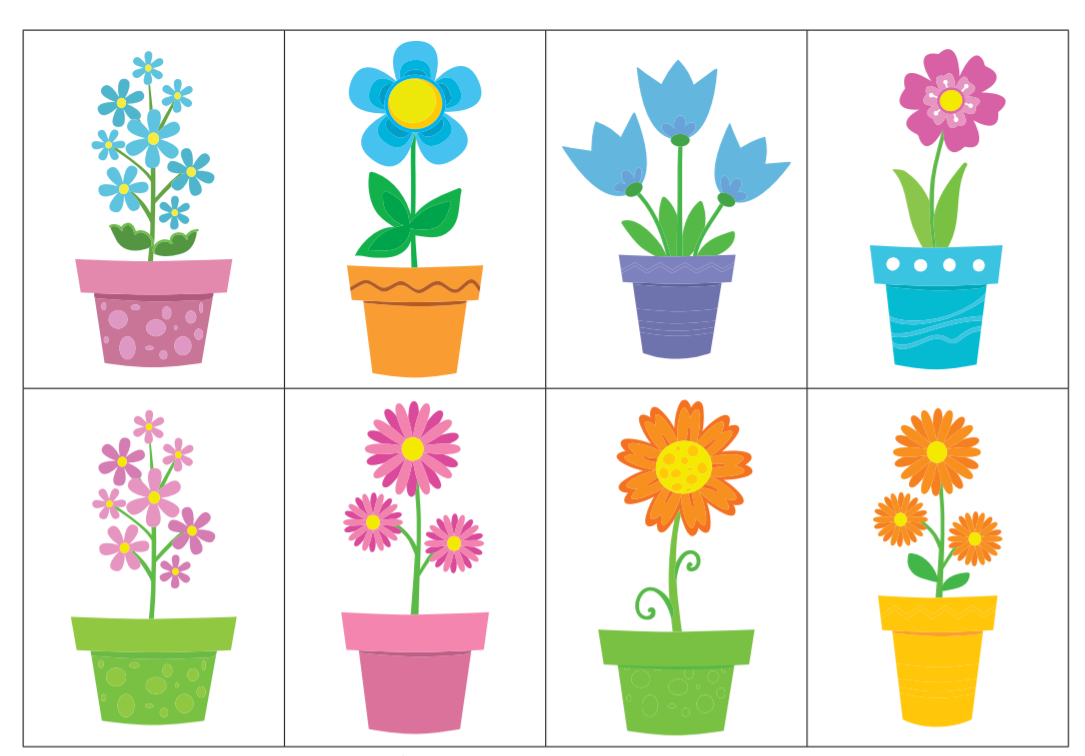 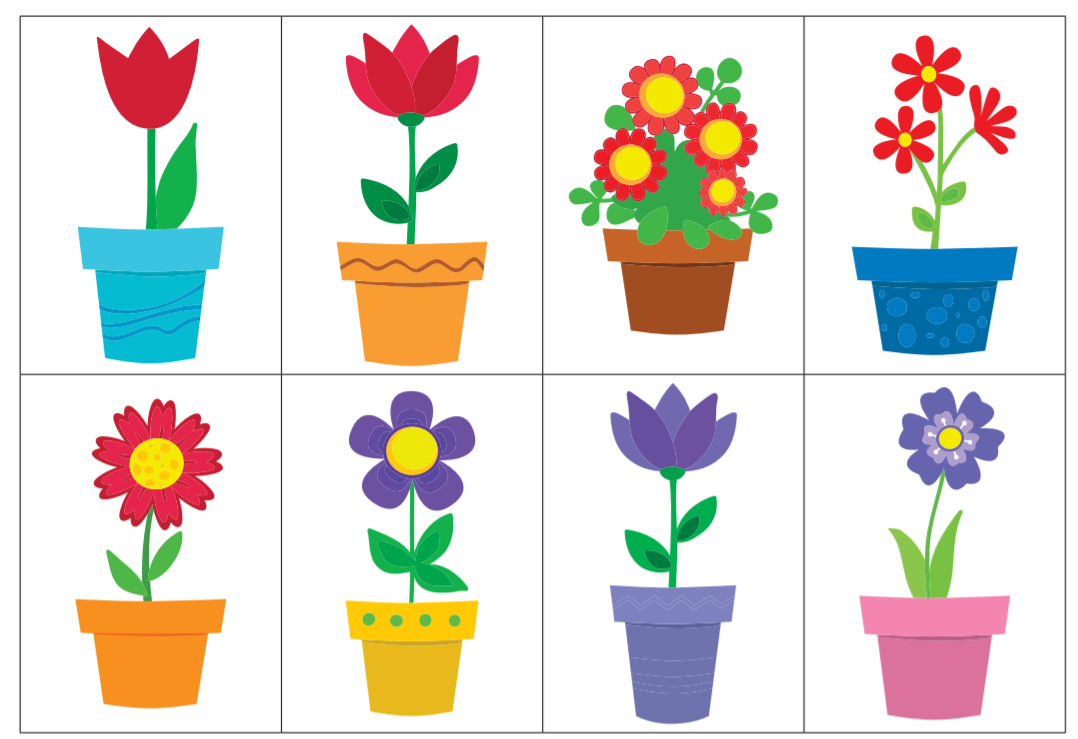 Załącznik nr.3Dopasuj cienie. 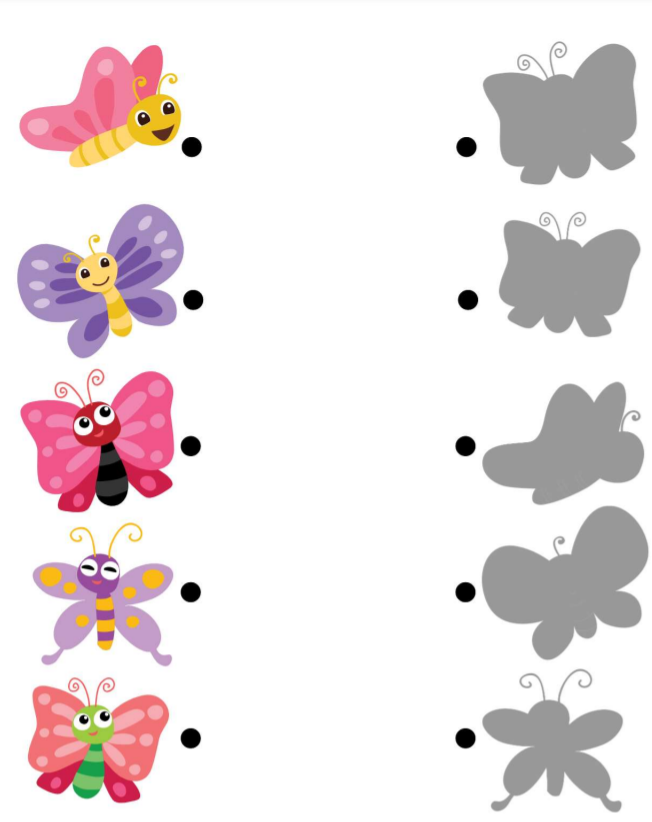 